Kostel Nanebevzetí Panny Marie v Kostelní Lhotě zve všechny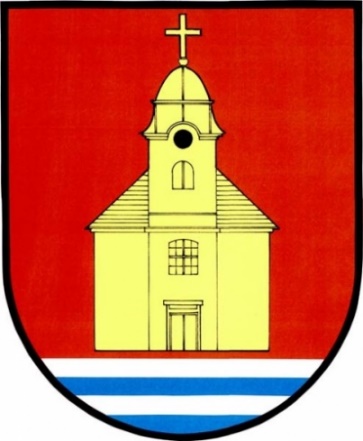 v neděli 13.8.2023 od 15:00 hod. na poutní mši svatou. Všechny zveme na slavnostní bohoslužbu v našem kostele. Kostel tu stojí již od roku 1354, pojďme ho poznávat, proč ho naši předkové postavili, a naplnit ho společně tím, k čemu ho postavili.Při mši svaté budeme děkovat a prosit za nás za všechny, naše rodiny a celou naší obec.Po mši svaté možnost pokračovat v našem komunitním centru od 16:00 hod programem pro děti – Bublinová show.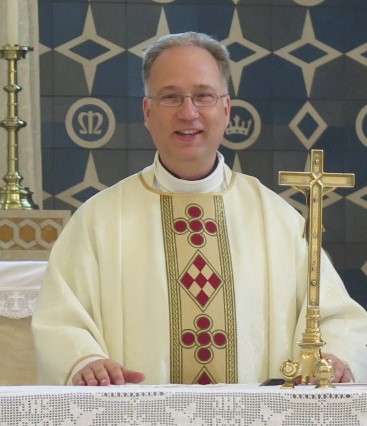 Tuto mši svatou bude sloužit pozvaný host – kněz pražské arcidiecéze a metropolitní kanovník Dr. Vojtěch ELIÁŠ, který požehná naší obci a všem jejím obyvatelům.